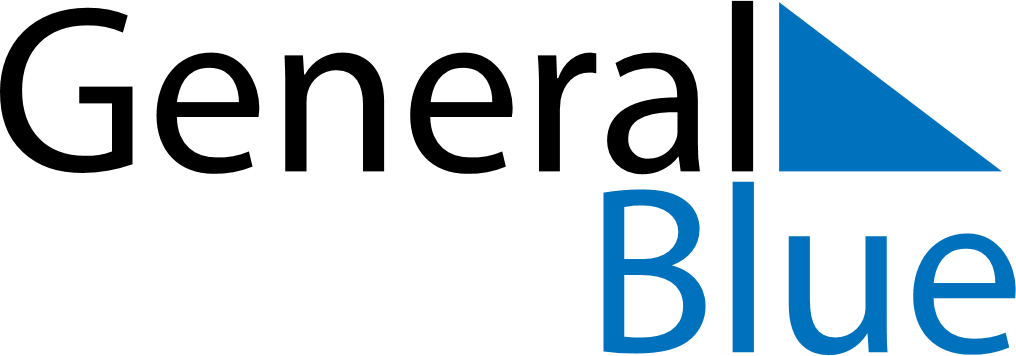 Q2 2022 CalendarPanamaQ2 2022 CalendarPanamaQ2 2022 CalendarPanamaQ2 2022 CalendarPanamaQ2 2022 CalendarPanamaQ2 2022 CalendarPanamaQ2 2022 CalendarPanamaApril 2022April 2022April 2022April 2022April 2022April 2022April 2022April 2022April 2022MONTUETUEWEDTHUFRISATSUN1234556789101112121314151617181919202122232425262627282930May 2022May 2022May 2022May 2022May 2022May 2022May 2022May 2022May 2022MONTUETUEWEDTHUFRISATSUN12334567891010111213141516171718192021222324242526272829303131June 2022June 2022June 2022June 2022June 2022June 2022June 2022June 2022June 2022MONTUETUEWEDTHUFRISATSUN1234567789101112131414151617181920212122232425262728282930Apr 15: Good FridayMay 1: Labour DayMay 2: Labour Day (substitute day)